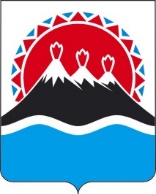 П О С Т А Н О В Л Е Н И ЕРЕГИОНАЛЬНОЙ СЛУЖБЫ ПО ТАРИФАМ И ЦЕНАМ  КАМЧАТСКОГО КРАЯ                   г. Петропавловск-КамчатскийВ соответствии с Федеральным законом от 07.12.2011 № 416-ФЗ «О водоснабжении и водоотведении», постановлением Правительства Российской Федерации от 13.05.2013 № 406 «О государственном регулировании тарифов в сфере водоснабжения и водоотведения», приказом ФСТ России от 27.12.2013 № 1746-э «Об утверждении Методических указаний по расчету регулируемых тарифов в сфере водоснабжения и водоотведения», постановлением Правительства Камчатского края от 19.12.2008 № 424-П «Об утверждении Положения о Региональной службе по тарифам и ценам Камчатского края», протоколом Правления Региональной службы по тарифам и ценам Камчатского края от 18.08.2021 № ххПОСТАНОВЛЯЮ:1.	Установить размер платы за подключение (технологическое присоединение) к системе холодного водоснабжения КГУП «Камчатский водоканал» объекта «Реконструкция с переводом на газ котельной №6 (ул. Пограничная, 18 «А») с передачей нагрузок котельной №21» в индивидуальном порядке согласно приложению.2. Настоящее постановление вступает в силу через десять дней после его официального опубликования.Приложение к постановлению Региональной службы по тарифам и ценам Камчатского края от 18.08.2021 № ххРазмер платы за подключение (технологическое присоединение) к системе холодного водоснабжения КГУП «Камчатский водоканал» объекта «Реконструкция с переводом на газ котельной №6 (ул. Пограничная, 18 «А») с передачей нагрузок котельной №21» [Дата регистрации]№[Номер документа]Об установлении размера платы за подключение (технологическое присоединение) к системе холодного водоснабжения КГУП «Камчатский водоканал» объекта «Реконструкция с переводом на газ котельной №6 (ул. Пограничная, 18 «А») с передачей нагрузок котельной №21» в индивидуальном порядкеВрио Руководителя[горизонтальный штамп подписи 1]В.А. Губинский№ п/пНаименование расходов Единица измеренияРазмер платы за подключение (без учета НДС)1.Размер платы за подключение (технологическое присоединение)тыс. руб.68154,1232.Подключаемая нагрузка куб. м в сутки1164,971